PENGARUH RASIO LIKUIDITAS, RASIO LEVERAGE, DAN RASIO PROFITABILITAS TERHADAP FINANCIAL DISTRESS(Studi Pada Perusahaan Pertambangan yang terdaftar di Bursa Efek Indonesia periode 2011-2015)DRAFT SKRIPSIUntuk Memenuhi Salah Satu Syarat Sidang SkripsiGuna Memperoleh Gelar Sarjana EkonomiOleh :Fajar Ramadhan Firmansyah124020261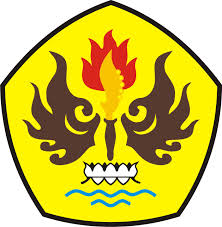 PROGRAM STUDI AKUNTANSIFAKULTAS EKONOMIUNIVERSITAS PASUNDANBANDUNG2016